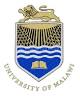 APPLICATION FOR EXTERNAL MEMBERSHIP OF THE UNIVERSITYLIBRARY(Complete in Duplicate)I, the undersigned, apply for external Membership of University of Malawi Library and agree to conform to the Library Regulations currently in force. I undertake to return all readers’ pockets upon expiry of my membership and I also understand that I am responsible for the return or replacement of any Library items borrowed in my name.I am registered for the following programmeCourse:…………………………………………………………………………………….……………………………………………………………………………………………..I accept to pay the annual fee of MWK……………………………………………………NAME:…………………………………………………………………………………….Postal Address:…………………………………………………………………………….Residential Address…………………………………………………………………….......………………………………………………………………………………………………Email Address………………………………………………………………………………Telephone…………………………………………………………………………………...Signature:………………………………………….Date….………………………………..GUARANTEEI certify that Prof/Dr/Mr./Mrs./Miss/Rev……………………………………………….   is a student of this organization/ relation/ friend and I support his/her application. I undertake to facilitate recovery of University of Malawi library property issued in his/her name should the need arise.Name:……………………………………Organization……………………………………………Address……………………………………………………………………………………………..Position/relationship……………………………………….Phone………………………………...Email Address(See Overleaf)FOR OFFICIAL USE ONLYApplication accepted (   )Not Accept  (     )Reasons if not accepted……………………………………………….............................................………………………………………………………………………………………………………………………………………………………………………………………………………………………………………………………………………………………………………………………………………………………………………………………………………………………………Membership Expiry Date…………………………………………………………………………...No of pockets issued:……………………………………………………………………………….Name of issuing Staff………………………………………………………………………………Signature…………………………………………. Date…………………………………………..